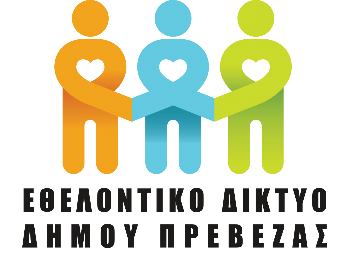 ΔΗΛΩΣΗ/ΑΙΤΗΣΗ ΕΘΕΛΟΝΤΗ-ΝΤΡΙΑΣΑΤΟΜΙΚΑ ΣΤΟΙΧΕΙΑ ,Όνομα:			………………………………………………………….Επώνυμο: 			………………………………………………………….Όνομα πατρός: 		………………………………………………………….Όνομα μητέρας : 		………………………………………………………….Α.Δ.Τ: 			………………………………………………………….Φύλο:  			 Άρρεν  ΘήλυΗμερομηνία γέννησης: 	………………………………………………………….Διεύθυνση κατοικίας: 	………………………………………………………….Τ.Κ: 				………………………………………………………….Πόλη: 			………………………………………………………….Οικογενειακή κατάσταση: Άγαμος Έγγαμος Τηλέφωνο (σταθερό)  :				Οικίας: …..……………………………………………				Εργασίας: 	…………………………………………Κινητό τηλέφωνο :		…………………………………………………………E-mail: 			…………………………………………………………Με ποιόν τρόπο προτιμάτε να επικοινωνούμε μαζί σας:ΕΚΠΑΙΔΕΥΣΗ 2.1 Επίπεδο σπουδών: 	Δημοτικό	Γυμνάσιο 	Λύκειο 	Τεχνικό Λύκειο/ Επαγγελματική σχολή : 	Ειδικότητα: ……………………………………………………………………	Φοιτητής-τρια ΑΕΙ/ΤΕΙ :	Σχολή/ Τμήμα : ………………………………………………………………	Πτυχιούχος ΑΕΙ/ΤΕΙΣχολή/ Τμήμα : ………………………………………………………………	Μεταπτυχιακές σπουδές: ………………………………………………….Ξένες Γλώσσες Άλλες πληροφορίες Χειρίζεστε Η/Υ;ΝΑΙ ΟΧΙΈχετε άδεια οδήγησης:Δικύκλου Αυτοκινήτου Υπάρχει κάποια επιπλέον/ δεξιότητα/ικανότητα ή ενασχόληση που θα θέλατε να δηλώσετε :………………………………………………………………………………………ΕΠΑΓΓΕΛΜΑΤΙΚΗ ΚΑΤΑΣΤΑΣΗ Άνεργος-ηΕργαζόμενος-ηΕπάγγελμα που ασκείτε:ΣυνταξιούχοςΕπάγγελμα που ασκούσατε:  4. 	ΔΙΑΘΕΣΙΜΟΤΗΤΑ4.1.	Πόσο συχνά εκτιμάτε ότι μπορείτε να συνεισφέρετε εθελοντικά:1-2 φορές την εβδομάδα 1-2 φορές το δεκαπενθήμερο  1-2 φορές τον μήνα 4.2	Μπορώ να προσφέρω υπηρεσίες:Τα πρωινά  Τα απογεύματα  Τα Σαββατοκύριακα  ΕΘΕΛΟΝΤΙΚΗ ΠΡΟΣΦΟΡΑ 5.1 Ανήκατε ή ανήκετε σε κάποιες εθελοντικές οργανώσεις:ΝΑΙ Για πόσο χρονικό διάστημα: ……………………………..Αντικείμενο εθελοντικής οργάνωσης: ………………….ΟΧΙ5.2. Ποιες τρεις λέξεις θα επιλέγατε εάν σας ζητούσαν να περιγράψετε την έννοια  της  εθελοντικής προσφοράς;……………………………………………………………………………………………………………………………………………………………………………………5.3. Υπάρχει κάποιου είδους εκπαίδευση/επιμόρφωση που εκτιμάτε ότι θα συνεισέφερε στο να εκπληρώνετε πιο αποτελεσματικά το ρόλο σας ως εθελοντής-ντρια;ΝΑΙ  πρώτες βοήθειες,  επικοινωνία,  επίλυση συγκρούσεων ,  ανάπτυξη ομαδικού πνεύματος,   χρήση Η/Υ  άλλο: …………………………………………..ΟΧΙΠΕΡΙΟΧΕΣ ΕΝΔΙΑΦΕΡΟΝΤΩΝ Παρακαλώ δηλώστε τις θεματικές ενότητες που σας ενδιαφέρει περισσότερο να συμμετέχετε ως εθελοντής-ντρια:Διοικητική υποστήριξη (καταγραφή και δικτύωση εθελοντών)Πολιτισμός (Φεστιβάλ, παραστάσεις,  εκδηλώσεις κλ.π)Τουρισμός (ξενάγηση, προστασία μνημείων κλπ)Περιβάλλον (καθαρισμός ακτών, πλατειών, δενδροφυτεύσεις , υιοθεσία και προστασία δημοσίων χώρων κλ.π)Πολιτική προστασία (περιφρούρηση δασών, διαχείριση φυσικών καταστροφών κ.α)  Αθλητικές διοργανώσεις (τουρνουά, αγώνες, πρωταθλήματα) Υποστήριξη ειδικών κοινωνικών ομάδων (βοήθεια σε πληγέντες, αστέγους, απόρους, πρόσφυγες, χρόνια πάσχοντες, βοήθεια στο πρόγραμμα σίτισης του Δήμου  κ.α)Προστασία ζώων (περισυλλογή και φροντίδα αδέσποτων κ.α)Παροχή ιατρικών συμβουλών/υπηρεσιών Παροχή νομικής στήριξης (για άπορους και θέματα μεταναστών)Προβολή εθελοντικού πνεύματος (δράσεις ευαισθητοποίησης της κοινωνίας  για την εθελοντική δράση )   Παροχή εκπαιδευτικών υπηρεσιών (φροντιστήρια σε παιδιά απόρων, εκμάθηση ελληνικής γλώσσας σε μετανάστες, παροχή εκπαίδευσης σε Ρομά κ.α) Παροχή φροντίδας ως εθελοντής γείτονας Αιμοδοσία Άλλο: …………………………………………………………………7.	ΠΛΗΡΟΦΟΡΙΕΣ ΥΓΕΙΑΣ Υπάρχει κάτι που χρειάζεται να δηλωθεί σε σχέση με την υγεία σας (φαρμακευτική αγωγή , χρόνια νοσήματα , εγχειρήσεις, κινητικά προβλήματα ) τα οποία πιθανότατα θα επηρέαζαν το έργο σας ως εθελοντής;…………………………………………………………………………………………………………………………………………………………………… Δηλώνω ότι αποδέχομαι το δικαίωμα χρήσης των δηλωθέντων στοιχείων από το Γραφείο Εθελοντισμού Δήμου Πρέβεζας.Ημερομηνία ……………Ο δηλών/Η δηλούσα		         Για το Δήμο ΠρέβεζαςΣταθερό σπίτι Σταθερό εργασίας ΚινητόEmail Πρωί  Απόγευμα Βασικό επίπεδο Καλό επίπεδο Πολύ καλό επίπεδο Αγγλικά Γαλλικά Ιταλικά Γερμανικά Άλλη: